Открываете регистр Мероприятия трудовой деятельности.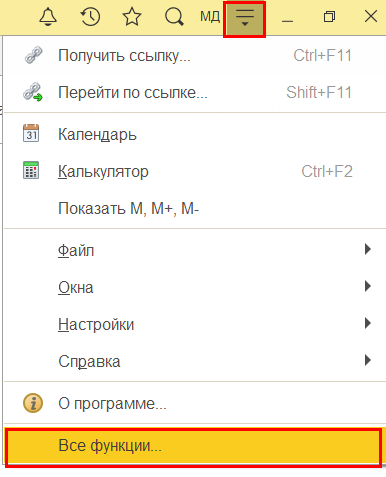 Набираем нужное нам название в поле Поиска и выбираем его среди отобранных позиций.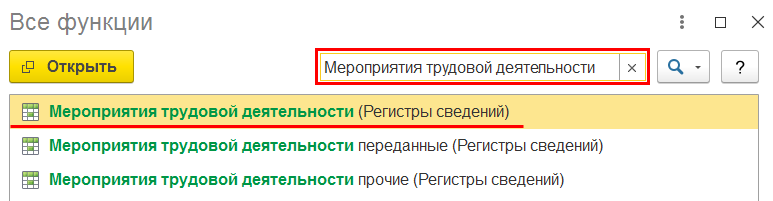 Открыли регистр 2-м кликом мышки по строке.Далее там нажимаете на кнопку Еще — Изменить форму и установите флажок как на скрине в папке Список. При необходимости ее по плюсику раскрыть.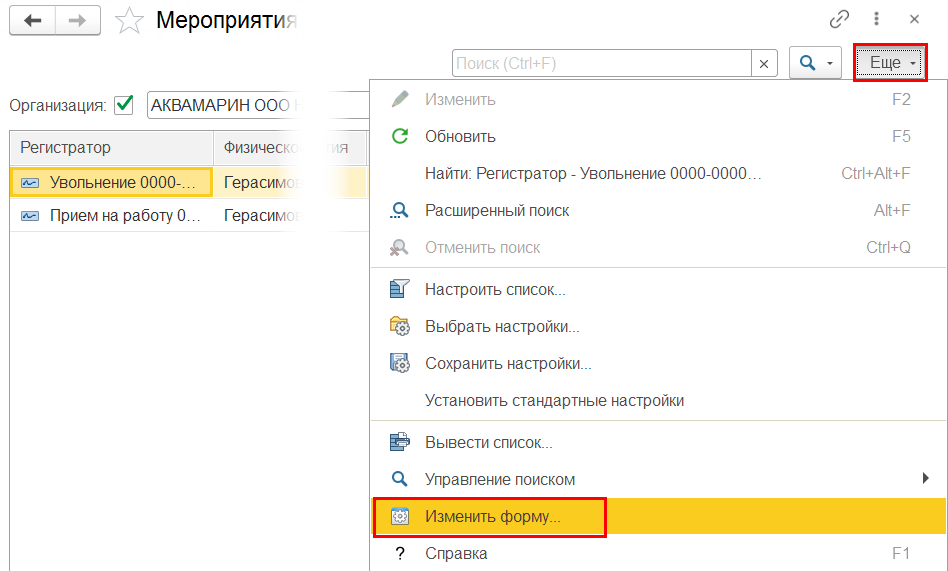 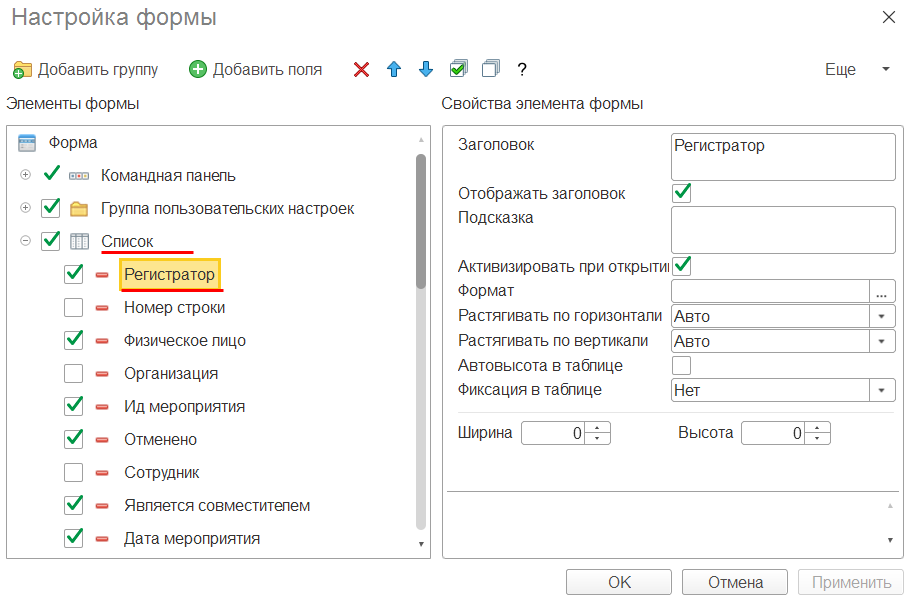 Сформированный отчет сохранить и выложить.Еще – Вывести список.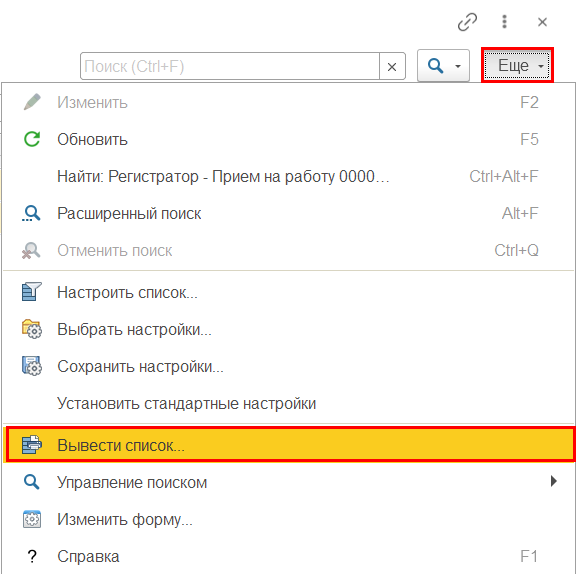 Три точки справа – Файл – Сохранить как и сохранить в формате excel.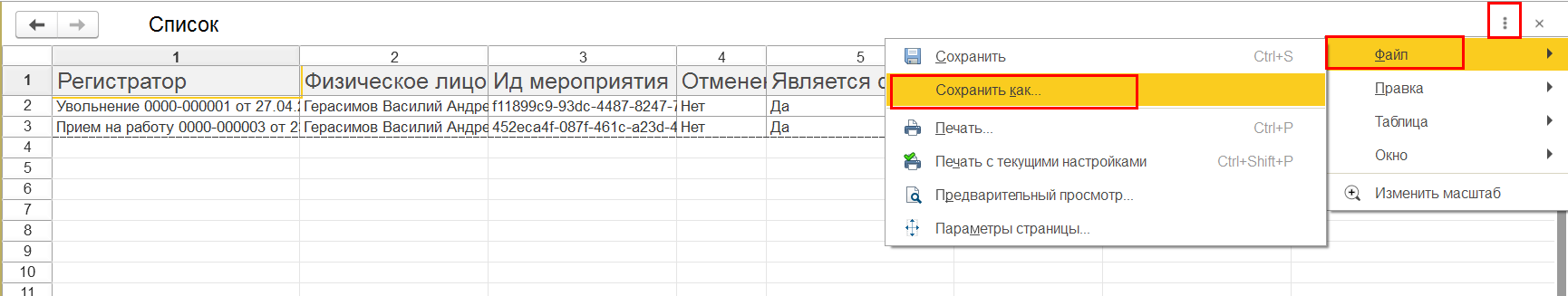 